26th November 2019Dear ParentLike a number of schools in North Tyneside, we are experiencing more staff and students than normal being off school due to sickness.  This is far from a large scale problem and at present only involves small numbers of students and staff.  We are keen to contain this issue and I am therefore writing to you with general advice from the Public Health England website.This includes:Students should not attend school if they have been sick or had diarrhoea; If a student has been sick or had diarrhoea, it is important they remain off school for 48 hours after they last had a bout of sickness/diarrhoea;The spread of most infections is reduced through good hygiene.  Therefore, students should ensure they wash their hands with warm soapy water, particularly after using the toilet, after using a tissue to catch a cough or sneeze, and before eating.If you are concerned about any of the information in this letter, please contact your child’s Head of Year.Yours faithfully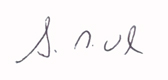 STEVE WILSON									  Headteacher